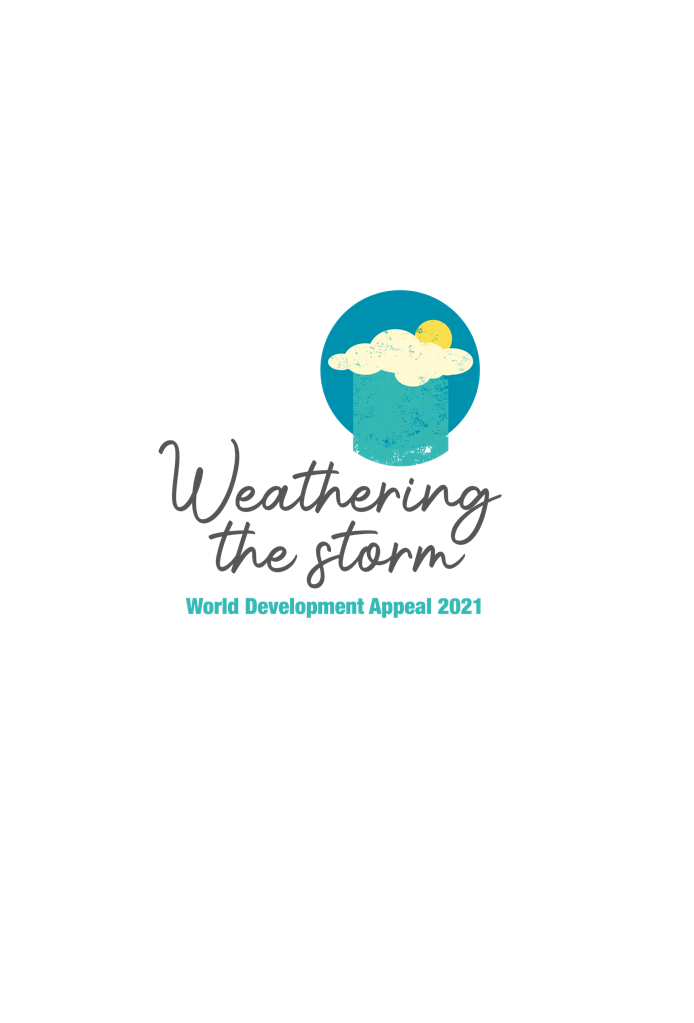 Hymn SuggestionsCreation Sings (The Father’s Song ) by Keith & Kristen Getty and Stuart TownendFor the Beauty of the Earth by John RutterFor the Fruits of His Creation – Thanks Be To God by William Patrick RowanFor the Beauty of the Earth (Tune As with Gladness Men of Old) by Folliott S. PierpointGod of Wonders by Third DayHow Excellent In All The Earth – Psalm 8:1, 3-9 Richmond Scottish Metrical Psalter 1650If the Fields Are Parched by Chris Juby / Resound Worship Look At The World by John RutterThe Heavens Declare Thy Glory Lord by Isaac WattsChildren’s HymnsCreator God by Nick and Becky DrakeThink of a World Without any Flowers by Doreen E. Newport